 WAG English Zone                   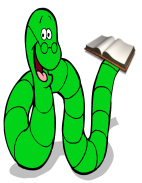 Say the name of each out loud and listen for the ‘b’ sound.                                                                                                            							b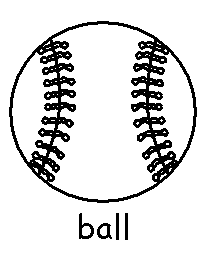 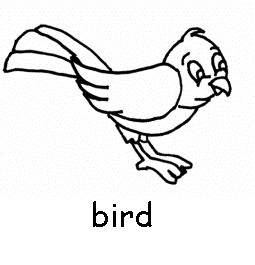 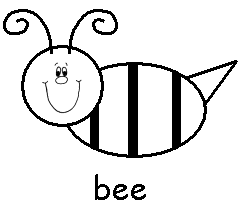 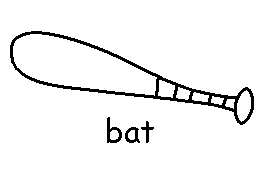 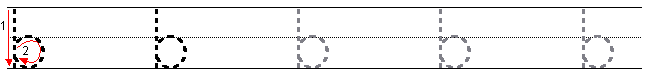 Copyright © WAG All rights reserved.